UNIVERSIDADE FEDERAL DA PARAÍBA CENTRO DE CIÊNCIAS SOCIAIS APLICADAS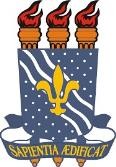 COORDENAÇÃO DO CURSO DE CIÊNCIAS ECONÔMICASÀ Coordenação do Curso de Ciências Econômicas/CCSA/UFPB:Eu,		, aluno(a) regularmente matriculado(a) no Curso de Graduação em Ciências Econômicas, sob matrícula nº.	, venho requerer ABONO DE FALTAS, nos termos previstos na Resolução CONSEPE n.º 29/2020, Art. 83, § 4º, da disciplina  		 	, código	, turma , conforme motivo a seguir exposto:Anexos (Art. 92, § 2º, e Art. 93, § 3º):(	) Atestado médico, decisão judicial, certidão de nascimento, declaração, outros, conforme o caso. (	) Atestado de matrícula.Declaro, sob as penas da Lei, que as informações prestadas e o(s) documento(s) apresentado(s) são verdadeiros e autênticos, e assumo inteira responsabilidade pelo(s) mesmo(s).Nestes Termos, Pede Deferimento.João Pessoa,	/	/	.Assinatura do(a) Aluno(a)Telefone:   	mail:  	Obs: Enviar arquivo para coordenação no formato PDF.